Kündigung Pachtvertrag						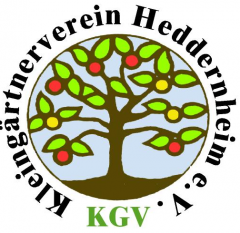 Name: Vorname: Anlage:		Gartennummer: Sehr geehrte Damen und Herren,hiermit kündige ich den bestehenden Pachtvertrag, geschlossen am: , fristgerecht zum 30.11, ersatzweise zum nächstmöglichen Zeitpunkt.Bitte senden sie mir eine schriftliche Kündigungsbestätigung unter Angaben des Beendigungszeitpunkts zu.Frankfurt den, Mit freundlichen Grüßen